PRESTAÇÃO DE CONTAS 2020PEÇAS DO PROCESSOORIENTAÇÕES GERAIS PARA ELABORAÇÃO DAS PEÇAS	ÍNDICE Será elaborado pelo Setor de Planejamento, que reportar-se a todas as peças do processo, inclusive o encaminhamento da prestação de contas à CGE. INTRODUÇÃO Informar sobre o conteúdo da prestação de contas, devendo está em conformidade com a Instrução Normativa nº 006/03 do Tribunal de Contas do Estado, e com o Decreto Estadual nº 6.037, de 28 de janeiro de 2020.	2.	ROL DE RESPONSÁVEIS Deve-se relacionar o ordenador de despesa e os responsáveis pelo financeiro, pessoal, patrimônio, almoxarifado, contabilidade e demais responsáveis definidos no art. 166 do Regimento Interno do TCE, indicando os períodos de efetiva atuação, considerando somente o exercício em análise. Quadro proposto: Pode ser usado no formato paisagem 	3.	ATOS DE NOMEAÇÃO E EXONERAÇÃO DOS RESPONSÁVEIS Deverão ser juntadas as publicações do Diário Oficial Estado dos atos de nomeação, designação e exoneração (quando for o caso), de todos os responsáveis constantes no rol de responsáveis.4.	CERTIDÃO DE REGULARIDADE DO CONTADOR Deverá ser juntada a certidão de regularidade do contador junto ao CRC, com vigência à data da apresentação para o TCE. 5.	RELATÓRIO DE GESTÃO Peça da prestação de contas, que deve contar com a participação dos diversos setores envolvidos com as atividades que sob a orientação do Setor de Planejamento, devendo conter a seguinte estrutura: 	5.1	APRESENTAÇÃO Visão geral de todo o relatório de gestão, procurando dar ênfase ao alcance dos objetivos do órgão ou entidade. 5.2	BASE LEGAL Citar as normas básicas da instituição e suas alterações (Lei de Criação e alterações) do órgão ou entidade e as que fundamentam suas respectivas atividades e finalidades (Decreto da estrutura básica e operacional e alterações e outras normas). 5.3	MISSÃO DO ÓRGÃO/ENTIDADE Dar uma visão geral do órgão ou entidade, bem como de sua finalidade precípua. Além da missão, deve-se colocar o objetivo, a justificativa, o público-alvo e as estratégias de implementação das ações. 5.4	OBSERVÂNCIA DA LEGISLAÇÃO PERTINENTE Destacar os níveis de observância e cumprimento do PPA, da LDO, da LOA, da Lei n.° 8.666/93 e suas alterações, da Lei n.° 4.320/64, da Lei de Responsabilidade Fiscal n.° 101/00 e das normas específicas de orientação e embasamento para a realização dos programas desenvolvidos pelo órgão ou entidade. Informar se houve alteração no valor do orçamento: Exemplo:  Houve redução no valor do orçamento de R$ xxx (total autorizado – orçamento inicial), correspondente a xx% do orçamento inicial fixado, devido (Informar as razões da diminuição), conforme demonstrado abaixo: OuHouve aumento no valor do orçamento de R$ xxx (total autorizado – orçamento inicial), correspondente a xx% do orçamento inicial fixado, conforme autorizado pelo art. 7º, inciso III da Lei nº 3.622/2019 (LOA), devido  (informar as razões do aumento), conforme demonstrado abaixo: Fonte: Anexo 2 - SiafeTO 5.5	EXECUÇÃO ORÇAMENTÁRIA POR CATEGORIA ECONÔMICA Demonstrar o total das despesas correntes e de capitais do órgão ou entidade, para fim de análise do percentual de utilização de recurso destinado a cada categoria econômica: Fonte: Anexo 2 (executada = empenhado) - SiafeTO   Fonte: Anexo 11 (executada = empenhado) - SiafeTO 5.6	EXECUÇÃO E AVALIAÇÃO DO PPA As atribuições do (ÓRGÃO/ENTIDADE/FUNDO) foram desenvolvidas com vistas a contribuir para a implementação dos objetivos do(s) Programa(s) Temático(s) xxx, e a entrega de xxx (ações temáticas) de bens e serviços à sociedade. Para o alcance dos objetivos também foram desenvolvidas ações de gestão que contribuíram significativamente para o cumprimento da sua finalidade. Para esses programas foram autorizados recursos da ordem de R$ 0.000.000,00, com execução de 00%, ou seja, R$ 00.000.000,00, conforme demonstrado no relatório de acompanhamento do PPA que serão apresentados a seguir. (juntar os anexos do relatório nessa ordem)5.6.1 	Objetivos5.6.2	Indicadores5.6.3	Metas do Objetivo5.6.4	Ações Temáticas5.6.5	Ações de Gestão Física5.6.6	Ações de Gestão Financeira5.6.7	Portaria de designação dos responsáveis pelo PPA5.7	ESTÁGIO EM QUE SE ENCONTRAM OS PROJETOSEstágio em que se encontram os projetos, mesmo os paralisados e suas razões, bem como o comparativo das metas previstas e realizadas.5.8	PROJETOS E INSTITUIÇÕES BENEFICIADAS POR RENÚNCIA DE RECEITA (este item constará apenas no Relatório de Gestão da SEFAZ - SEPLAN – UG TESOURO)Apresentar os resultados do acompanhamento, fiscalização e avaliação dos projetos e instituições beneficiadas por renúncia de receita pública estadual, bem como impacto socioeconômico gerado por essas atividades, incluindo-se, ainda, demonstrativos que expressem a situação desses projetos e instituições. 5.9	TRANSFERÊNCIAS CONCEDIDAS E RECEBIDAS DE RECURSOSAs transferências de recursos por fonte mediante convênio, acordo, ajuste, termo de parceria ou outros instrumentos congêneres, bem como a título de subvenção, auxílio ou contribuição, destacando, dentre outros aspectos, a observância às normas legais e regulamentares pertinentes, a correta aplicação dos recursos e o atingimento dos objetivos previstos, sendo que, na hipótese do § 4º do art. 57 do Regimento, deverão constar, ainda, informações sobre as providências adotadas para a devida regularização de cada caso, inclusive sobre a instauração da correspondente Tomada de Contas Especial.A aliena “i” do inciso III do artigo 9º  e a aliena “d” do inciso IV do artigo 10- fazer em formato de tabela informando os recursos transferidos por fonte, tipo de instrumento, tipo (subvenção, auxilio ou contribuição),  se prestou contas se atingiu o objetivo, se foi instaurado TCE ou quais providências foram  tomadas pelo Gestor. 	5.10	CONSIDERAÇÕES FINAIS Fazer as considerações necessárias sobre o relatório de gestão, principalmente, enfocando o desempenho das ações e programas desenvolvidos pelo órgão ou entidade. __________________________ Ordenador de despesa RELATÓRIOS FORNECIDOS PELOS SETORESSão os relatórios emitidos pelos departamentos de patrimônio, almoxarifado, financeiro e pessoal. Relatórios patrimoniais Extrair os relatórios dos bens adquiridos, alienados ou baixados, (controlados/relacionados, próprios e de terceiros) disponibilizados no site da SECAD na Área de Gestor/Patrimônio. Emitir relatório dos bens doados ou recebidos em doação, procurando evidenciar as informações constantes no inc. XX do art. 9º e inc. XXVI do art. 10 abaixo: a) nome do Órgão Doador ou Donatário; b) número e data do ato autorizatório (Lei, Decreto, Portaria, etc.);c) número e data do registro no Órgão competente; d) descrição detalhada dos bens doados ou recebidos; e) ato nomeando a comissão de avaliação, para caso de doações; f) laudo emitido pela comissão de avaliação.  Apresentar justificativas quanto às divergências entre o valor dos bens móveis e imóveis registrados no imobilizado com a posição física do Sistema de Patrimônio;Apresentar justificativas quanto ao saldo nas contas de bens móveis próprios em processo de localização; baixa de bens próprios no exercício; bens móveis de terceiros em processo de localização e baixas de bens de terceiros no exercício.Relatório do Almoxarifado Emitir o relatório da posição físico/financeira do almoxarifado do mês de dezembro de 2020 (no sistema que o órgão estiver utilizando - o Relatório de Fechamento Mensal). Relatórios Financeiros Cópias dos extratos e conciliações bancárias das contas ativas e inativas do mês de dezembro/2020, acrescentando as do mês de janeiro/21, se tiver sido realizado ajustes neste mês. Demonstrativo de Rendimentos Mensais (todas as contas mês a mês) auferidos em Aplicações Financeiras (para administração indireta) ANEXO n. 01 – INSTRUÇÃO NORMATIVA n. 006/2003RESUMO QUADRIMESTRAL DAS APLICAÇÕES FINANCEIRAS1 - Preencher esta coluna (Tipo) conforme numeração abaixo, de acordo com a aplicação efetuada:1) FAF;2) COMODITIES;3) CDB;4) RDB;5) OUTROS. (IDENTIFICAR)OBS: PARA O 3º QUADRIMESTRE PREENCHER COLUNA TOTALIZANDO, TAMBEM, O EXERCÍCIOLOCAL E DATADIRIGENTE DA UNIDADECONTADORN. CRCTERMO DE CONFERÊNCIA DE SALDO DE CAIXATermo de Conferência de Saldo de Caixa em 31/12/2020 (só para Administração indireta: autarquias, órgão de regime especial, fundações e fundos especiais). Emitir o termo conforme modelo abaixo: Aos 31 dias do mês de dezembro de 2020, procedeu-se em todas as contas bancárias da (Autarquia/fundo), levantamento e verificação dos saldos existentes nas mesmas, tendo sido encontrado os seguintes saldos transferidos para o exercício de 2021. Saldo em Caixa em 31/12/2020 .............................................................................................R$ 0,00 Saldo Bancário: Banco do Brasil: Agência 3615-3 ...............................................................................R$ 31.623,17 Caixa Econômica Federal: Agência 1617-9 ...............................................................R$ 23.520,00 TOTAL ......................................................................................................................R$ 55.143,17 Palmas, XX de janeiro de 2021. Responsável pelo financeiro                                                   Contador e (CRC)CÓPIAS DOS PLANOS DE APLICAÇÃO (só para os fundos) Juntar as cópias dos planos de aplicação – inicial e complementares e ou reformulações, (somente para Fundos Especiais);RELATÓRIO DE PESSOAL Emitir relatórios contendo a posição do quadro de pessoal, tendo por base as folhas de pagamento do mês de dezembro de 2020. 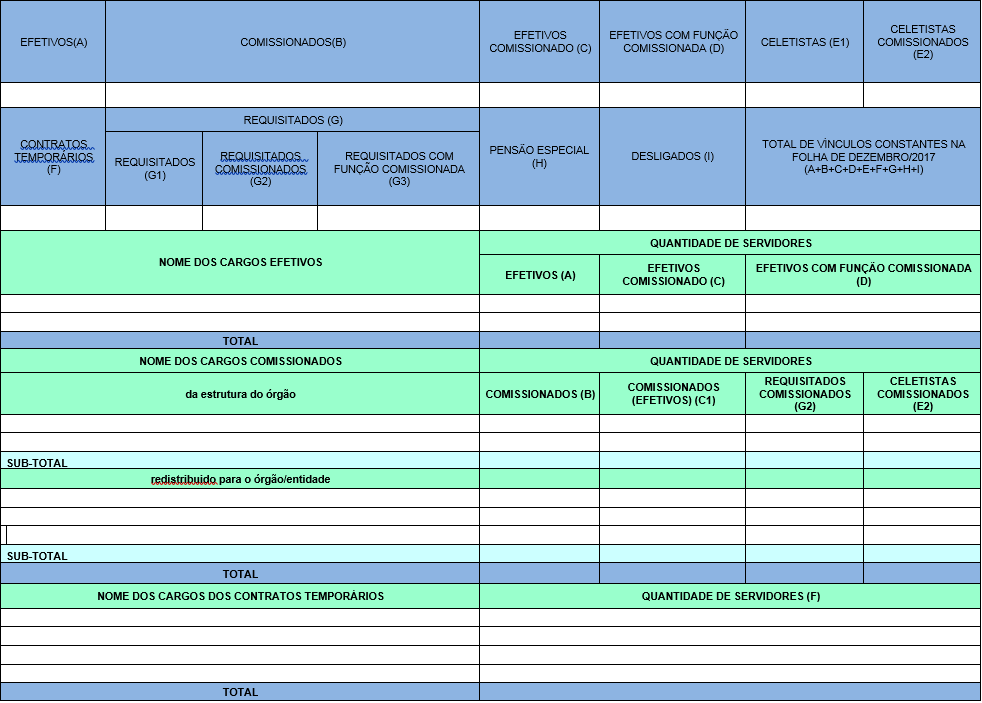 Obs: Não é obrigatório o detalhamento (dos cargos) dos desligadosANEXO n. 02 – INSTRUÇÃO NORMATIVA n. 006/2003RELAÇÃO DO QUADRO DE PESSOAL (ADMITIDOS NO EXERCÍCIO)OBS.: * Constarão na relação somente os servidores efetivos e contratos temporários, cuja posse ou prorrogação do contrato que tenha ocorrido no exercício de 2020.** As nomeações em cargos de comissão ou designação de função comissionada – FC não serão consideradas para fins desta relação.Emitir declaração conforme Anexo n. 03 da IN 006/03, nos casos de ausência de contratação de pessoal (contratos temporários e efetivos). ANEXO n. 03 – INSTRUÇÃO NORMATIVA n. 006/2003DECLARAÇÃO DE AUSÊNCIA DE CONTRATAÇÃO DE PESSOALDeclaro, para os devidos fins, que a _____(entidade)_______ não realizou nenhum processo de contratação de pessoal durante o exercício de 2020.___________________________________________________.Local e data____________________________________(Dirigente da entidade)ENCAMINHAMENTO DO PROCESSO PARA A CGE: O processo deve ser enviado até o dia 31 de janeiro, via ofício que deve ser juntado aos autos. PRONUNCIAMENTO DO ORDENADOR DE DESPESAEmitido pelo ordenador de despesa, em no máximo 3 dias após o recebimento do Parecer da Controladoria-Geral Estado. ITEMDESCRIÇÃOADM. DIRETAIN 006/03ART. 9° INCISOSADM. INDIRETAIN 006/03ART. 10 INCISOSSETOR RESPONSÁVEL 1°Capa SIMSIMPROTOCOLO 2°Índice IIIIPLANEJAMENTO 3°Introdução SIMSIMPLANEJAMENTO 4°Rol de Responsáveis e os respectivos atos de nomeação, designação e exoneraçãoIII, alínea “a”IIIRECURSOS HUMANOS 5°Certidão do CRC XXIIXXVIIICONTADOR 6°Relatório de Gestão III, “b”, “c”, “d”, “e”, “f”, “g”, “h” e “i”IVPLANEJAMENTO7°Demonstrações Contábeis VI a XII e XIV a XVIIVII a XIV, XVIII, XX a XXIIICONTABILIDADE 7°Notas Explicativas VI a XII e XIV a XVIIVII a XIV, XVIII, XX a XXIIICONTABILIDADE 8ºRelatórios Patrimoniais XIII e XXXIX e XXVIPATRIMÔNIO 9ºRelatório do Almoxarifado XVIIIXXIVALMOXARIFADO 10ºRelatórios Financeiros III, alínea “i” e XXIXV a XVII e XXIXFINANCEIRO 11ºRelação do Quadro de Pessoal XIXXXVRECURSOS HUMANOS 12ºDeclaração do dep. pessoal dos bens e rendas dos responsáveis NÃOXXVIIRECURSOS HUMANOS 13ºInformações sobre a realização de fiscalizações de órgãos de controle externo SIMSIMJURÍDICO 14ºCópias dos Planos de Aplicação (somente para Fundos Especiais)NÃOXXIXPLANEJAMENTO15ºOfício de Encaminhamento do Órgão à CGESIMSIMGABINETE 16ºRelatório de Auditoria da CGEVVCGE17ºParecer de Auditoria da CGEVVCGE18°Ofício de Encaminhamento da CGE ao Órgão SIMSIMCGE19ºPronunciamento do Secretário/Presidente do órgão/entidade IVVIGESTOR 20ºOfício de Encaminhamento do Órgão ao TCE IICGENOMECARGONº ATO DE NOMEAÇÃO/DESIGNAÇÃO/EXONERAÇÃOPERÍODOFULANO  Secretário Ato de nomeação nº xxxx de xx/xx/xx; D.O nº XXXAto de exoneração nº xxxx de xx/xx/xx; D.O nº XXXExemplo: 01/01/2020 a 31/10/2020 CICRANO Secretário Ato de nomeação nº xxxx de xx/xx/xx; D.O nº XXXExemplo: 01/11/2020 a 31/12/2020 XXXXXXX SubsecretárioAto de nomeação nº xxxx de xx/xx/xx; D.O nº XXXExemplo: 01/01/2020 a 31/12/2020 XXXXXXX Encarregado do setor financeiro Ato de nomeação nº xxxx de xx/xx/xx; D.O nº XXXExemplo:01/01/2020 a 31/12/2020 XXXXXXX Encarregado de Recursos Humanos Portaria nº xxx, de xx/xx/xx; D.O nº XXXExemplo:01/01/2020 a 31/12/2020 XXXXXXX Encarregado dos bens Patrimoniais Portaria nº xxx, de xx/xx/xx; D.O nº XXXExemplo:01/01/2020 a 31/12/2020 XXXXXXXXX Encarregado do Almoxarifado Portaria nº xxx, de xx/xx/xx; D.O nº XXXExemplo:01/01/2020 a 31/12/2020 XXXXXX Contador (a) Ato de nomeação nº xxxx de xx/xx/xx; D.O nº XXXExemplo:01/01/2020 a 31/12/2020XXXXXXMembros do Conselho de Administração Somente para fundosExemplo:01/01/2020 a 31/12/2020ESPECIFICAÇÃO VALOR % Orçamento Inicial( - ) Reduções Suplementações TOTAL CATEGORIA ECONÔMICA AUTORIZADA EXECUTADA SALDO% Despesas Correntes Despesas de Capital TOTAL FONTE DE RECURSOS AUTORIZADA EXECUTADA SALDO % 0100 – Recursos Ordinários0225 – Recursos de Convênios Federais 0240 – Recursos Próprios ......... detalhar outrosTOTAL N.ºNome do ProjetoSituaçãoMetasMetasMotivo da ParalisaçãoN.ºNome do ProjetoSituaçãoPrevistaRealizadaMotivo da Paralisação140Gestão do Fundo Estadual de Recursos HidricosGestão do Fundo Estadual de Recursos HidricosGestão do Fundo Estadual de Recursos HidricosGestão do Fundo Estadual de Recursos HidricosGestão do Fundo Estadual de Recursos Hidricos1Estruturação da rede hidrometeorologica estadualEm andamento40-CONTA N°JANEIROJANEIROFEVEREIROFEVEREIROMARÇOMARÇOABRILABRILSOMAS DO 1° QUADRIMESTRETIPO 1VALORTIPO 1VALORTIPO 1VALORTIPO 1VALORVALOR TOTALSEQ.NOMERGN. PROTOCOLO TCCARGOEFETIVODATA DE ADMISSÃO1234SEQ.NOMERGN. PROTOCOLO TCCARGOCONTRATO TEMPORÁRIODATA DE ADMISSÃO/ PRORROGAÇÃO1234_______________________LOCAL E DATA______________________________DIRIGENTE DA UNIDADE________________________CONTADOR___________________________N° CRC